     Муниципальное казённое учреждение общеобразовательная школа-интернат «Панаевская школа-интернат среднего (полного) общего образования»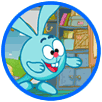 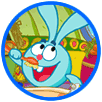 Мастер-класс«Кармашек для ключей «Смешарик Крош»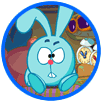 Автор-составитель:И.Л. Любутина, воспитатель школы-интернатас. Панаевск, 2013г.Цель: формировать умения воспитанников работать с разным материалом с использованием практики шитья, учить детей действовать вместе, быть сотоварищами, партнерами, составлять союз более старшего и опытного с менее опытным. Задачи:создание условия для воплощения образа; развитие творческих способностей;воспитание чувства прекрасного, аккуратности, трудолюбия.Форма проведения: мастер – классОборудование: ПК, ТСО, ножницы, клей ПВА, кисточки, ткань-флис  (голубого, синего, белого цвета), иголки, нитки, игольницы, пластиковые доски, подносы для оборудования.Ход занятияПриветствие детей, гостей. Сообщение целей мероприятия. Воспитатель: Здравствуйте, ребята! Здравствуйте  уважаемые  гости! Мы сегодня встретились с вами  на занятии, на котором вы сможете проявить свою фантазию, мастерство в работе с разными материалами, аккуратность, усидчивость и  даже вдохновение. И не только это, еще вы покажете, как умеете помогать друг другу. Девиз нашего сегодняшнего занятия - «Сделал сам – помоги соседу, другу младшей сестре или брату и т.д.»  Беседа по теме занятияЗвучит заставка  из мультфильма «Смешарики»Воспитатель:           - Ребята все из вас любят мультфильмы?(ответы детей)….- И конечно же вы все узнали из какого мультфильма прозвучала заставка? Презентация (слайд Воспитатель- Смешарики – это герои, которых любят все, потому что они смешные, забавные, очень  позитивные, т.е. жизнерадостные, уныние не свойственно смешарикам, пусть и наше сегодняшнее занятие пройдет на ноте позитива и хорошего настроения(включается музыка из мультсериала- сопровождение).Все ли из вас знают героев из этого мультсериала?(ответы детей),а вот я сейчас и проверю….Я загадаю вам довольно легкие загадки, а вы постарайтесь ответить правильно, впрочем я не сомневаюсь, что вы все знаете (Презентация слайд 2,3,4,5) последняя загадка про Кроша..Воспитатель: наверное я не ошибусь, если скажу, что самый жизнерадостный герой - это Крош. Именно его мы сегодня и будем изготавливать, но это будет не просто игрушка, это будет полезная вещь в быту, кармашек для ключей и мелочей, который можно будет вешать на грудь..Мы знаем, что Крош в мультсериале голубого цвета, но т.к мы с вами живем на крайнем севере, у нас долгая зима, а все зайчики зимой белые, мы примем Кроша в почетные жители Ямала. И потому он будет у нас белого цвета… Обсуждение материалов для изготовления поделки. Воспитатель: Посмотрите, из каких материалов предстоит изготовить поделку, участником которой будет наш заяц. Для зайчика понадобятся заготовка из ткани- флиса, детали нам предстоит скрепить между собой и сшить, иголка с ниткой, ножницы, клей, кисточка для клея, заготовка из бумаги для мордочки Кроша, нить, с помощью которой он будет висеть на шее.    Правила техники безопасности при работе с иголкой и ножницами Воспитатель: Для того, чтобы начать работу  необходимо повторить правила техники безопасности.Работать ножницами можно,			 
Но только очень осторожноНе бегай с ними по квартире-
Так можно сделать «харакири».
Коль просит кто-то, не зевай,
Вперёд колечками подай.
Храните ножницы на месте
С концами сомкнутыми вместеТы не бери иголку в рот:
Иголка острая - не плод.
Игла в работе весела, Она тонка и так малаНе будешь класть её на место,
Вдруг потеряется в отместку.
И затаится в беспорядке…
Тебе ж потом воткнётся в   пятку.
Иголки надо сосчитать,
Потом садиться вышиватьИзготовление изделия. Самостоятельная работа.Воспитатель: Берем детали, которые приготовлены для вас на столах. Сначала на досочке складываем изделии так, как оно должно выглядеть. Затем берем из игольницы иголку с ниткой и начинаем сшивать детали так, как это показано на экране (Презентация «Мастер-класс», слайд).Когда сшиты все детали, берем заготовку мордочки Кроша(глазки ротик), они лежат  у вас на подносах и приклеиваем сначала глазки, а затем и ротик…(слайд 5)Физминутка. Звучит музыка  (этнический север). На экране демонстрируются слайды с изображением зайчиков и оленят.Девочки и мальчики,Представьте, что вы зайчики.Раз, два, три, четыре, пять,Начал заинька скакать.Лапки вверх и лапки вниз,На носочках подтянись.Влево, вправо поклонись,Наклонись и поднимисьЗайке холодно сидеть,Надо лапочки погреть.Зайке холодно стоять,Надо зайке поскакатьДевочки и мальчики,Представьте, что вы зайчики.Воспитатель: Когда сшиты все детали, берем заготовку мордочки Кроша(глазки ротик), они лежат  у вас на подносах и приклеиваем сначала глазки, а затем и ротик…(слайд 5)И, чтобы наш кармашек для ключей и мелочей можно было вешать на шею, нужно приделать шнурок. Для этого мы берем нить, которая так же лежит у вас на столах, вдеваем эту нить в иглу, прокалываем одно из ушек Кроша, затем второе ушко и завязываем узелок.-Вот и все, наш кармашек-Крош для ключей и мелочей готов!!!Уборка рабочего места. Демонстрация поделок. Выставка изделий.Воспитатель: Посмотрите какие замечательные Крошики у нас получились, а главное они пригодятся нам или нашим младшим сестрам и братьям, в них можно класть ключ от дома, разные мелочи и т.д. А главное, ребята, что особенно ценно в нашем с вами занятии, это то, что вы помогали друг другу. Старшие (более опытные товарищи) помогали младшим. И вместе у нас с вами получился такой замечательный результат. Звучит позитивная детская музыка. Воспитатель:-Благодарю всех участников нашего занятия и детей и гостей!  Спасибо вам всем за сотрудничество!Литература: М.А.Давыдова. В помощь школьному учителю. Разработки по технологии. Москва «Вако»2009Интернет-ресурсы